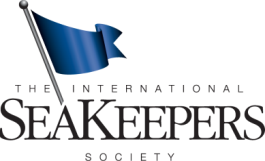 EXPEDITION PROFILEJuly 14th aboard DISCOVERY Yachts The Admiral & Advisors AllianceSeaKeepers Asia’s busy July Educational Outreach Calendar ended with the students of Serangoon Gardens Secondary School engaged with not one but two DISCOVERY Yachts.On July 14, the students participated in a floating classroom session at the Marina at Keppel Bay on board D/Y The Admiral, a Grand Banks 52 Europa. In addition to the opportunity to learn about marine conservation and scientific knowledge, the students were thrilled to participate in a sailing experience to Singapore’s outer shores on board D/Y Advisors Alliance, a motorized 42ft Catamaran.D/Y The Admiral was the perfect setting for Scientists from the Tropical Marine Science Institute of the National University of Singapore to engage the students on the topic of Singapore’s marine biodiversity and the current challenges faced. They experienced first-hand, a plankton trawl and a test of their powers of observation by comparing organisms in the water samples collected against the charts provided. As a follow on the day’s agenda, Marina at Keppel Bay introduced how as an organization they champion environmental sustainability and marine conservation efforts showing their award-winning efforts of creating a Coral Reef at Keppel Bay. In preparation for the floating classroom, the students joined an Introductory Lesson which was specially crafted and facilitated by the St John’s Island National Marine Laboratory, Outreach and Education team, at the Serangoon Gardens Secondary School premises. Highlights of that lecture session included information on the research and marine conservation efforts currently being undertaken at the St John’s Island National Marine Laboratory as well as material on the SeaKeepers Drifters.To round off the unique learning experience and practical content, the students boarded the D/Y Advisors Alliance and after a safety briefing, set out to the nearby islands before turning back to shore. For many of the students this was the first time sailing on board a yacht and they were fully immersed in the impression.The day ended with much dialogue from the Serangoon Gardens Secondary School students and thanks received for making the Floating Classroom encounter an 'enriching and enlightening' one.  It was indeed an afternoon well spent! Special Thanks to our Program Partners: Rolls Royce; Marina at Keppel Bay; D/Y The Admiral; D/Y Advisors Alliance; TMSI.Director of Programs:Julienne BebloJulienne@seakeepers.org255 Aragon Ave. Third FloorCoral Gables, FloridaTel: 305.448.7089SeaKeepers Media Contact:Molly CanfieldMolly@seakeepers.org255 Aragon Ave. Third FloorCoral Gables, FloridaTel: 305.448.7089